5.BAhoj páťáci, máte před sebou už jen poslední 2 týdny domácí přípravy, práci ukončíme k 19.6.2020. Ti co zůstávají doma, pokračují v nastaveném režimu, my ostatní plníme stejné zadání ve škole. Připravujte si pomalu učebnice k odevzdávání, odevzdáte i PS AJ, budete ho dokončovat v 6.třídě.V červnu si domluvíme termíny předání všeho (učebnice, TV, VV, klíčky od šatny…..).
Dostali jste informace ohledně odevzdávání pomůcek a klíčů - 18.6. a 19.6.  9 – 13 h, 
napište mi, kdy dorazíte.
Připomínám 15.6. FOCENÍ v rouškách v 10.30 h (musíte odevzdat nebo poslat vyplněný souhlas – i na whatsapp).DOMÁCÍ PŘÍPRAVA NA TÝDEN   8.-12.6.ČJ – 1)UČ. s.130 – 133 + 135, přečti si pozorně a všechny žluté  a modré rámečky, pomůžou ti v další práci v PS, opět jste vše už slyšeli ve škole, jen si zopakuješ.        2)na www.diktaty.cz – pokračujeme ve stejném režimu        3)sešit PROCVIČOVÁNÍ s.46, 47, 49 oprav si podle klíče        4)PS s.48 - 51, splň všechno co jde, do sešitu nic neopisuj        5)PL s.45 + dobrovolný (mihule mořská)
          M – 1)UČ s.152, 153 –  vyber 5 cvičení z opakování a vypočítej si        2)PL s.40 + dobrovolný (geometrie)PŘ – PS s.47VL – ve spolupráci s učebnicí/internetem doplň PS s.50 - 55KE KONTROLE už nic neposílej , procvičuješ pro sebe a co nejlepší výsledky v 6.třídě. Správná řešení pošlu vždy v pátek, můžete si zkontrolovat.PRO RODIČE:
Děkuji všem za spolupráci. Klasifikaci za druhé pololetí uzavírám k 10.6., proto už nemusíte posílat žádné práce, ale doporučuji dětem vše splnit. Informace ohledně uzavření školního roku a focení jste již dostali. Kdo se ještě neozval, prosím o odpovědi (hlavně kvůli počtům žáků na jednotlivých akcích…).                                                                                                                      TU Jana Mátlová
 Kontakt: matlova@skolanavalech.cz
                tel. 606 689 625  - můžete i na WhatsApp                pro AJ – vesela@skolanavalech.cz
                               koscelnikova@skolanavalech.czAnglický jazyk Přeji krásný den, tento týden budeme pokračovat v opakování vaší oblíbené látky – přítomného času průběhového (present continuous) a přítomného času prostého (present simple).Je mi jasné, že ho každý ovládá tak dobře, že i kdyby byl o půlnoci probuzen, vyšvihl by se s naprostým klidem, ale i tak je dobré si je znovu zopakovat, budou Vás, mimo jiné a zákeřnější časy, provádět až do konce školní docházky.Forma opakování s výkladem bude formou výukových videí.Přítomný čas průběhový – opakování  	https://www.youtube.com/watch?v=h8V6YPJ8ido						https://www.youtube.com/watch?v=UdEasleUc54Přítomný čas prostý – opakování  		https://www.youtube.com/watch?v=pehB3Lu2BxM						https://www.youtube.com/watch?v=dSBIqRYu0PYDnešní týden se také obejde bez pracovního listu, ovšem doporučuji se skutečně na videa podívat a zamyslet se, jestli jsme v některém z minulých týdnů nenarazili na látku, kterou si nejste úplně jistí a mrknout se na ni  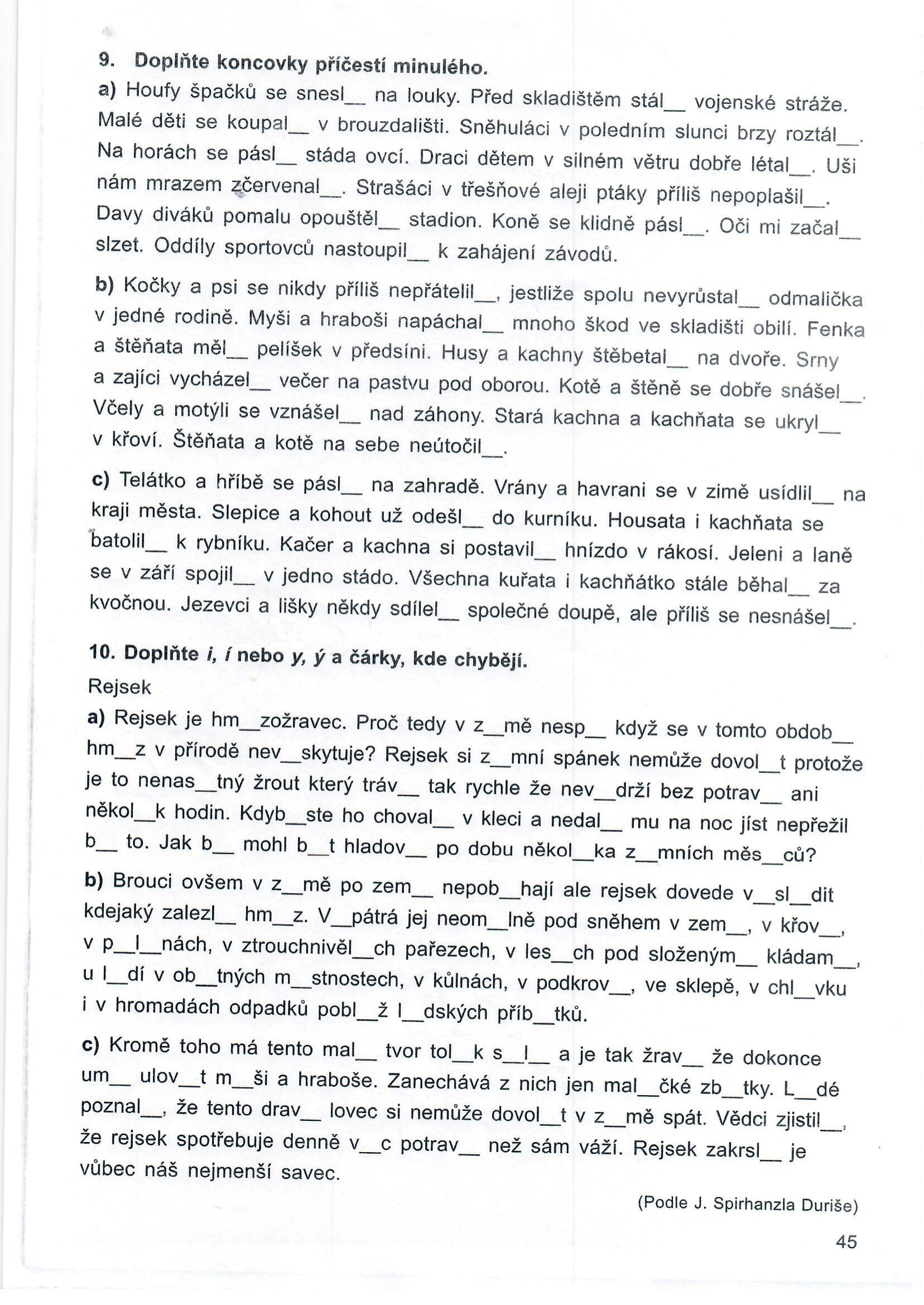 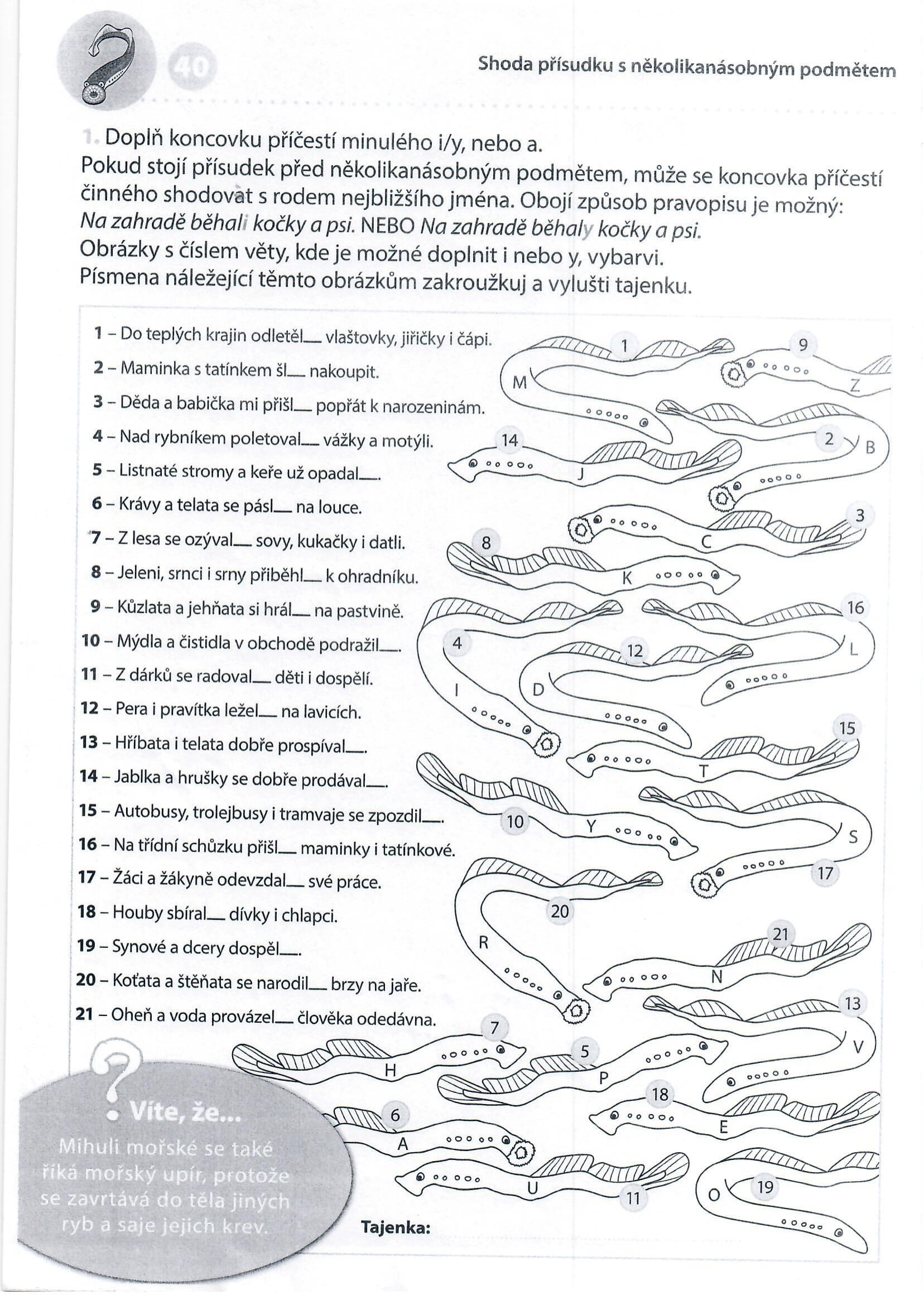 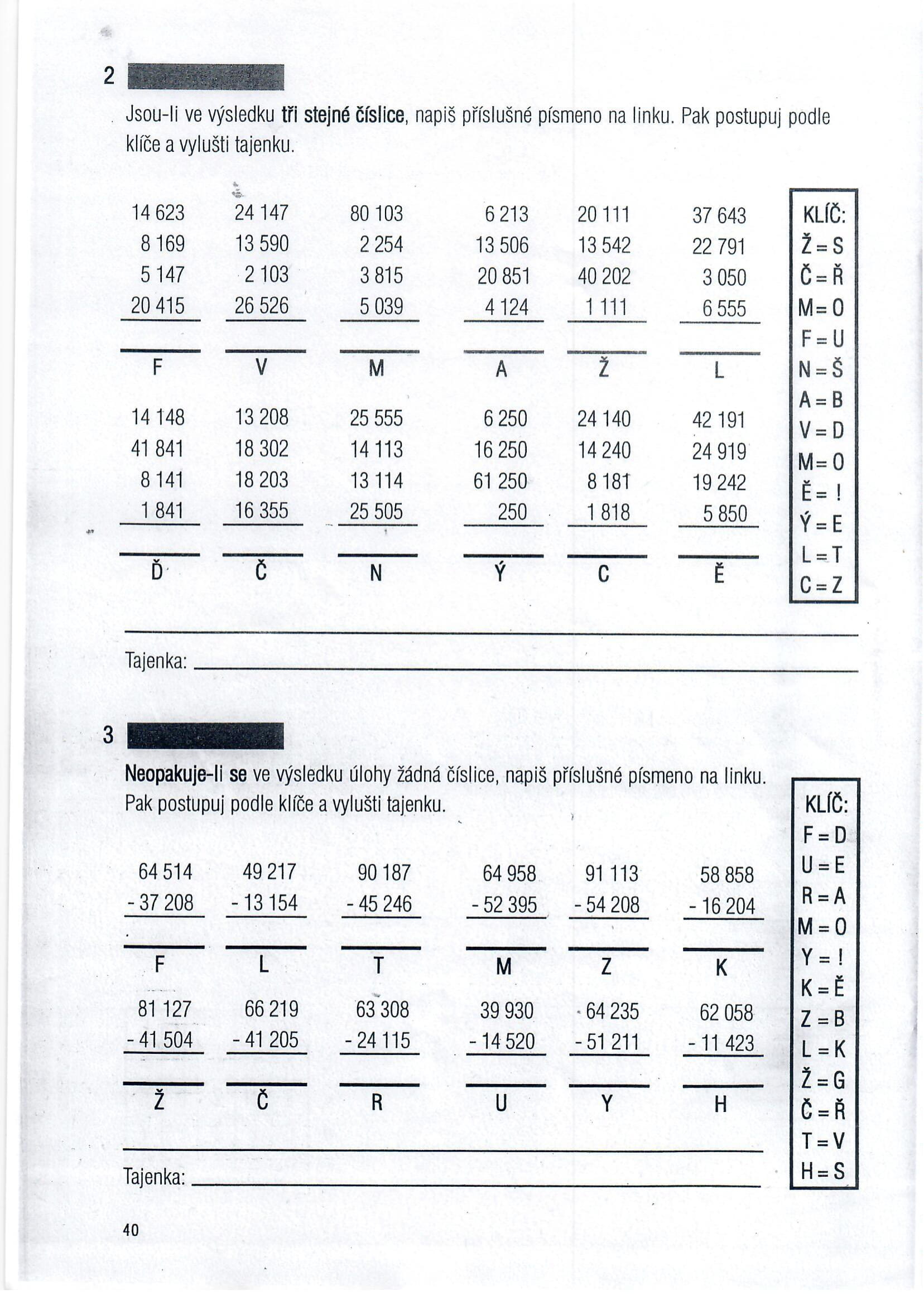 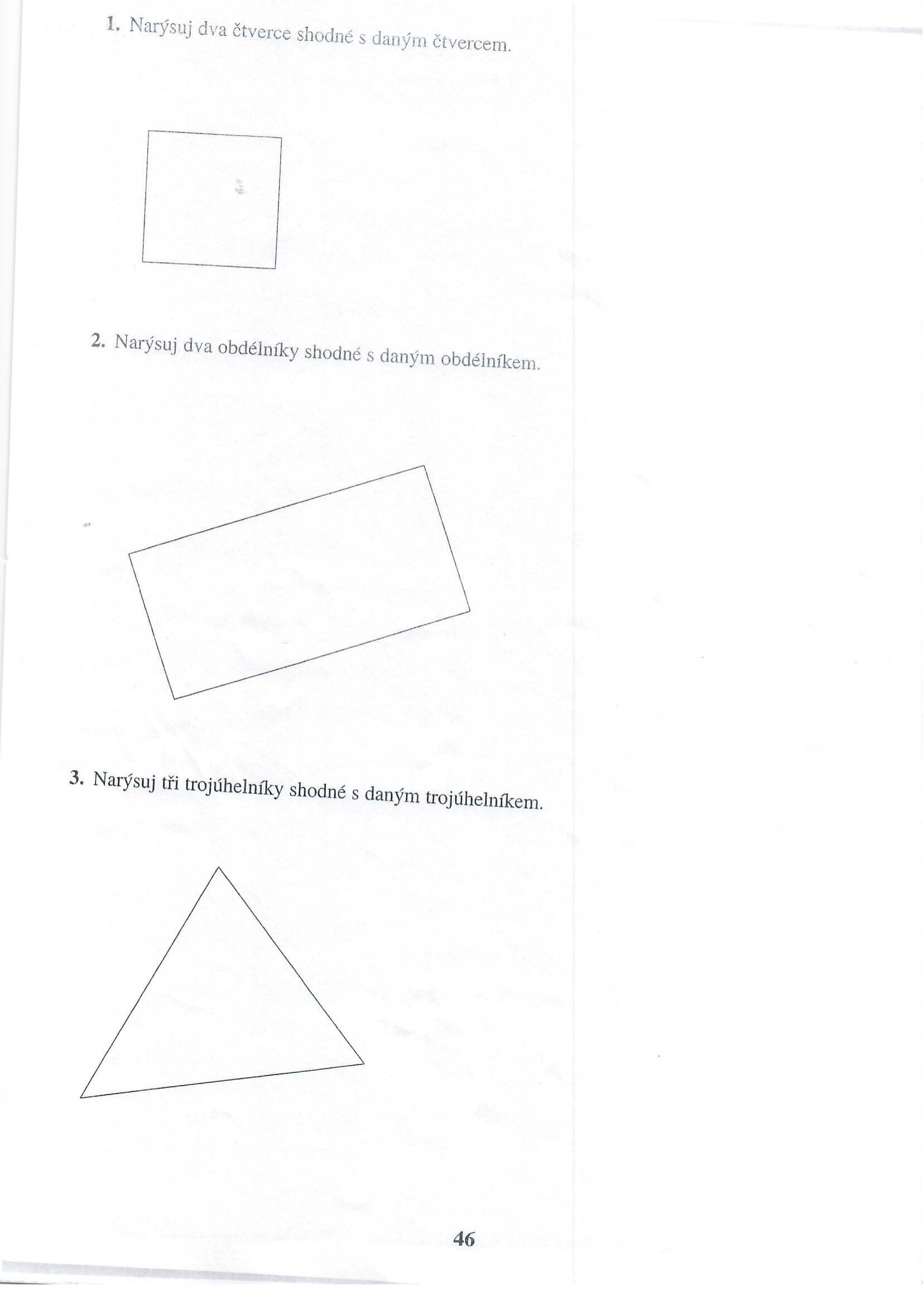 